Hygieneregeln 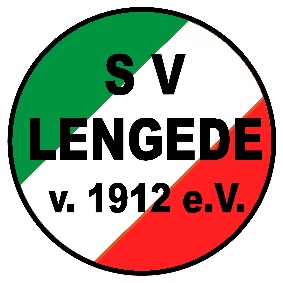 Bitte nur am Schwimmkurs teilnehmen, wenn das Kind gesund ist.Kinder ab 6 benötigen eine Mund-Nasen-Bedeckung, wenn vorgeschrieben.Bitte bringen Sie Ihr Kind alleine (nur eine Begleitperson).Bitte kommen sie maximal 10min. vor Kursbeginn, da ansonsten Kontakte mit anderen Gruppen entstehen können.Bitte vor dem Kurs zur Toilette gehen, damit wir während des Unterrichts keine Zeit verlieren. Nach dem Umziehen warten die Kinder bitte in der Kabine (wenn Sie ihr Kind begleiten benötigen sie Badeschlappen).Die Kinder werden zu Kursbeginn aus der Kabine abgeholt und gehen mit den Trainerinnen duschen.Nach dem Kurs können die Kinder (mit Ihrer Unterstützung, wenn nötig) duschen. Bitte verlassen sie den Umkleidebereich bis 20min. nach dem Kurs, damit es zu keinen Überschneidungen kommt. 